Программа конкурса. Номинация «Сварщик»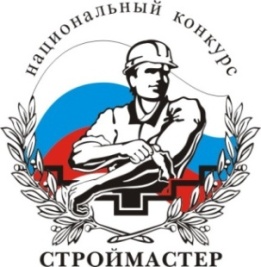 Программа регионального этапа национального конкурса профессионального мастерства «Строймастер-2021»Номинации  «Лучший сварщик» «Лучший каменщик»Барнаул, 2021Дата проведения:13 мая 2021 г.Место проведения:КГБПОУ «Алтайский архитектурно-строительный колледж»,г. Барнаул, ул. П.Сухова, 71Программа конкурса. Номинация «Каменщик»ВремяМероприятияОтветственныйМесто проведения13 мая 2021года13 мая 2021года13 мая 2021года13 мая 2021года8:00 - 8:20Заезд участников на площадку П. Сухова,71 регистрация.Экспер. раб.группаП. Сухова, 71 1 этаж8:20 - 8:30Жеребьевка.Экспер. раб.группа304 каб., 3 этаж8:30 - 9:00Инструктаж по охране труда и технике безопасности Экспер. раб.группа304 каб., 3 этаж9:00 - 9:45Открытие конкурса, фотографированиеЭкспер. раб.группаАктовый зал3 этаж9:45 – 10:15Переход участников Номинации Сварщик в мастерскиеЭкспер. раб.группаМастерские10:15 – 11:45Практическая часть конкурса 1гр., теоретическая часть 2гр.ЖюриМастерские12:00-12:45Обед. Номинации СварщикЗакопко Н.В.зав. производствомСтоловая корпуса 1 этаж12:45 – 14:15Практическая часть конкурса 2гр., теоретическая часть 1гр.ЖюриМастерские14:15-15:45Работа экспертной группыЖюри304 каб., 3 этаж16:00 - 16:45Закрытие конкурсаЭкспер. раб.группаАктовый зал3 этаж16:45 - 17:00Отъезд участников конкурсаЭкспер. раб.группаП. Сухова, 71 1 этажВремяМероприятияОтветственныйМесто проведения13 мая 2021года13 мая 2021года13 мая 2021года13 мая 2021года8:00 - 8:20Заезд участников на площадку П. Сухова,71 регистрация.Экспер. раб.группаП. Сухова, 71 1 этаж8:20 - 8:30Жеребьевка.Экспер. раб.группа301 каб., 3 этаж8:30 - 9:00Инструктаж по охране труда и технике безопасности Экспер. раб.группа301 каб., 3 этаж 9:00 - 9:45Открытие конкурса, фотографированиеЭкспер. раб.группаАктовый зал3 этаж9:45 – 10:15Отъезд участников в Номинации Каменщик на площадку Э. Алексеевой, 84Экспер. раб.группаП. Сухова, 71 1 этаж10:15 – 12:15Практическая часть конкурса.ЖюриМастерские, 105 каб., 1 этаж12:15 – 13:00Обед. Номинации КаменщикЗакопко Н.В.зав. производством Столовая корпуса Э. Алексеевой,84 1 этаж13:00-14:00Практическая часть конкурса.ЖюриМастерские, 105 каб., 1 этаж14:00-14:30Отъезд участников в Номинации Каменщик на площадку П.Сухова, 71Экспер. раб.группаМастерские, 1 этаж14:30 - 15:00Теоретическая часть конкурса.Жюри301 каб., 3 этаж14:00-16:00Работа экспертной группыЖюри301 каб., 3 этаж16:00 - 16:45Закрытие конкурсаЭкспер. раб.группаАктовый зал3 этаж16:45 - 17:00Отъезд участников конкурсаЭкспер. раб.группаП. Сухова, 71 1 этаж